ЗАКОНОДАТЕЛЬНОЕ СОБРАНИЕ ИРКУТСКОЙ ОБЛАСТИПОСТАНОВЛЕНИЕот 13 декабря 2023 г. N 6/28-ЗСОБ ОБЛАСТНОМ РЕЕСТРЕ МОЛОДЕЖНЫХ И ДЕТСКИХ ОБЩЕСТВЕННЫХОБЪЕДИНЕНИЙ НА 2024 ГОДВ соответствии со статьей 9 Закона Иркутской области от 25 декабря 2007 года N 142-оз "Об областной государственной поддержке молодежных и детских общественных объединений в Иркутской области" Законодательное Собрание Иркутской области постановляет:утвердить областной Реестр молодежных и детских общественных объединений на 2024 год (прилагается).Председатель Законодательного СобранияИркутской областиА.В.ВЕДЕРНИКОВУтвержденпостановлением Законодательного СобранияИркутской областиот 13 декабря 2023 г. N 6/28-ЗСОБЛАСТНОЙ РЕЕСТРМОЛОДЕЖНЫХ И ДЕТСКИХ ОБЩЕСТВЕННЫХ ОБЪЕДИНЕНИЙ НА 2024 ГОД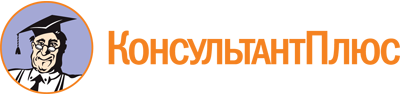 Постановление ЗС Иркутской области от 13.12.2023 N 6/28-ЗС
"Об областном реестре молодежных и детских общественных объединений на 2024 год"Документ предоставлен КонсультантПлюс

www.consultant.ru

Дата сохранения: 11.06.2024
 N реестровой записиДата внесения реестровой записиПолное и сокращенное наименование общественного объединенияРеквизиты свидетельства о государственной регистрации общественного объединения, дата внесения записи о создании общественного объединения в Единый государственный реестр юридических лицИдентификационный номер налогоплательщика (ИНН)Код причины постановки на учет (КПП)Регистрационный номер в Фонде пенсионного и социального страхования Российской ФедерацииАдрес места нахождения общественного объединения, почтовый адресТелефон, факс, адрес электронной почты общественного объединенияСведения о руководителе общественного объединенияОснования для включения общественного объединения в РеестрОснования для включения общественного объединения в РеестрОснования для включения общественного объединения в РеестрОснования для включения общественного объединения в РеестрN реестровой записиДата внесения реестровой записиПолное и сокращенное наименование общественного объединенияРеквизиты свидетельства о государственной регистрации общественного объединения, дата внесения записи о создании общественного объединения в Единый государственный реестр юридических лицИдентификационный номер налогоплательщика (ИНН)Код причины постановки на учет (КПП)Регистрационный номер в Фонде пенсионного и социального страхования Российской ФедерацииАдрес места нахождения общественного объединения, почтовый адресТелефон, факс, адрес электронной почты общественного объединенияСведения о руководителе общественного объединенияДля областных, общероссийских и межрегиональных общественных объединений, ассоциаций (союзов) общественных объединенийДля областных, общероссийских и межрегиональных общественных объединений, ассоциаций (союзов) общественных объединенийДля местных общественных объединенийДля местных общественных объединенийN реестровой записиДата внесения реестровой записиПолное и сокращенное наименование общественного объединенияРеквизиты свидетельства о государственной регистрации общественного объединения, дата внесения записи о создании общественного объединения в Единый государственный реестр юридических лицИдентификационный номер налогоплательщика (ИНН)Код причины постановки на учет (КПП)Регистрационный номер в Фонде пенсионного и социального страхования Российской ФедерацииАдрес места нахождения общественного объединения, почтовый адресТелефон, факс, адрес электронной почты общественного объединенияСведения о руководителе общественного объединенияЧисленный состав общественного объединения или сведения о долгосрочной программе (проекте), предусматривающей оказание социальных услуг детям и молодежиСведения об обособленных подразделениях общественного объединения (с указанием муниципальных образований Иркутской области) или сведения об оказании социальных услуг детям и молодежи из трех и более муниципальных образований Иркутской областиСведения о рекомендациях органов местного самоуправления муниципальных образований Иркутской областиЧисленный состав общественного объединения12345678910111213141.18.08.2023Региональная общественная организация "Лига молодых избирателей Иркутской области", РОО "Лига молодых избирателей Иркутской области"Управление Министерства юстиции Российской Федерации по Иркутской области от 05.08.2013, ОГРН 1133850029576, дата внесения записи в ЕГРЮЛ 2 августа 2013 года3810332183381001001048004077865664002, г. Иркутск, ул. Мира, 92, кв. 65Тел. 89247033031, e-mail: irk.obl.lmi@mail.ruПредседатель совета: Заруцкий Алексей Сергеевич166 членов: городской округ муниципальное образование город Иркутск - 86 чел., Ангарский городской округ Иркутской области - 58 чел., Шелеховский муниципальный район Иркутской области - 22 чел.Оказывает социальные услуги молодежи на территории муниципальных образований Иркутской области: городской округ муниципальное образование город Иркутск, Ангарский городской округ Иркутской области, Шелеховский муниципальный район Иркутской области. Постановление совета организации от 27.08.2014 N 30/138 о создании Иркутского местного отделения организации;постановление совета организации от 23.10.2014 N 36/166 о создании Шелеховского местного отделения организации;постановление совета организации от 23.10.2014 N 36/167 о создании Ангарского местного отделения организации2.29.08.2023Региональная общественная детская, молодежная организация "Спортивная Федерация "Ушу" Иркутской области", РОДМО "Спортивная Федерация "Ушу" Иркутской областиУправление Министерства юстиции Российской Федерации по Иркутской области от 01.11.2017, ОГРН 1103800000358, дата внесения записи в ЕГРЮЛ 15 марта 2010 года3801107417380101001048007075267665816, г. Ангарск, мкр. 32, д. 3, кв. 20Тел. 89642817582, e-mail: sibiriatiger@mail.ruПредседатель правления: Дмитриев Денис Владимирович426 членов: городской округ муниципальное образование город Иркутск - 45 чел.;Ангарский городской округ Иркутской области - 101 чел.;Куйтунский муниципальный район Иркутской области - 85 чел.;городской округ муниципального образования город Саянск Иркутской области - 80 чел.;муниципальное образование город Усть-Илимск - 95 чел.;муниципальное образование "Заларинский район" - 20 чел.Оказывает социальные услуги молодежи на территории муниципальных образований Иркутской области: городской округ муниципальное образование город Иркутск, Ангарский городской округ Иркутской области, муниципальное образование Куйтунский муниципальный район Иркутской области, городской округ муниципального образования город Саянск Иркутской области, муниципальное образование город Усть-Илимск, муниципальное образование "Заларинский район". Информация от:- администрации Ангарского городского округа Иркутской области от 12.07.2023 N 3/10-1172;- управления физической культуры, спорта и молодежной политики муниципального образования город Усть-Илимск от 25.08.2023 N 657;- администрации муниципального образования "Заларинский район" от 28.08.20233.31.08.2023Иркутская областная общественная организация детей и молодежи "Спартанец", ИОООДМ "Спартанец"Управление Министерства юстиции Российской Федерации по Иркутской области от 11.01.2019, ОГРН 1193850000080, дата внесения записи в ЕГРЮЛ 9 января 2019 года3827058718382701001048001083357664038, Иркутский район, пос. Молодежный, ул. Сосновая, д. 33Тел. 8(3952) 986-312, e-mail: cscamp@yandex.ruПредседатель: Антонова Наталья Петровна506 членов: городской округ муниципальное образование город Иркутск - 180 чел.;Ангарский городской округ Иркутской области - 85 чел.;Иркутское районное муниципальное образование Иркутской области - 56 чел.;городской округ муниципальное образование город Усолье-Сибирское Иркутской области - 30 чел.;Шелеховский муниципальный район Иркутской области - 35 чел.;городской округ муниципальное образование города Братска Иркутской области - 48 чел.;Усть-Кутский муниципальный район Иркутской области - 11 чел.;Черемховское районное муниципальное образование - 18 чел.;Чунское районное муниципальное образование - 19 чел.;муниципальное образование "Тайшетский муниципальный район Иркутской области" - 24 чел.Оказывает социальные услуги молодежи на территории муниципальных образований Иркутской области: городской округ муниципальное образование город Иркутск, Ангарский городской округ Иркутской области, Иркутское районное муниципальное образование Иркутской области, городской округ муниципальное образование город Усолье-Сибирское Иркутской области, Шелеховский муниципальный район Иркутской области, городской округ муниципальное образование города Братска Иркутской области, Усть-Кутский муниципальный район Иркутской области, Черемховское районное муниципальное образование, Чунское районное муниципальное образование, муниципальное образование "Тайшетский муниципальный район Иркутской области". Приказ о создании обособленного подразделения на территории г. Усолье-Сибирское от 01.06.2021 N 34;приказ о создании обособленного подразделения на территории г. Ангарска от 01.06.2021 N 31;приказ о создании обособленного подразделения на территории г. Братска от 01.06.2021 N 30;приказ о создании обособленного подразделения на территории г. Иркутска от 01.06.2021 N 35;приказ о создании обособленного подразделения на территории Шелеховского района от 01.06.2021 N 33;приказ о создании обособленного подразделения на территории Чунского района от 16.08.2022 N 59;приказ о создании обособленного подразделения на территории г. Усть-Кут от 15.08.2022 N 58;приказ о создании обособленного подразделения на территории г. Тайшет от 20.08.2022 N 60;приказ о создании обособленного подразделения на территории Черемховского района от 01.08.2022 N 56;приказ о создании обособленного подразделения на территории Иркутского района от 01.07.2022 N 434.28.08.2023Областная детская общественная организация "Танцевальный клуб "Байкал Данс", ОДОО "Танцевальный клуб "Байкал Данс"Управление юстиции Администрации Иркутской области от 18.08.1997, ОГРН 1033800007878, дата внесения записи в ЕГРЮЛ 14 марта 2003 года3808016832380801001048002002187664003, г. Иркутск, ул. Ленина, 17, 10Тел./факс: (3952) 33-11-12, e-mail: Baikal-dance@irmail.ruРуководитель: Белобородов Виктор Владимирович147 членов: городской округ муниципальное образование город Иркутск - 104 чел.;Иркутское районное муниципальное образование Иркутской области - 21 чел.;Шелеховский муниципальный район Иркутской области - 22 чел.Оказывает социальные услуги молодежи на территории муниципальных образований Иркутской области: городской округ муниципальное образование город Иркутск, Иркутское районное муниципальное образование Иркутской области, Шелеховский муниципальный район Иркутской области. Информация от:- департамента образования комитета по социальной политике и культуре администрации городского округа муниципального образования города Иркутска от 23.08.2023 N 215-74-1700/23;- администрации Иркутского районного муниципального образования Иркутской области от 11.08.2023 N 3928;- администрации Шелеховского муниципального района от 15.08.2023 N 4276/2023-исх5.30.08.2023Иркутская региональная общественная организация "Спортивная федерация армейского рукопашного боя", ИРОО "СФАРБ"Управление Министерства юстиции Российской Федерации по Иркутской области от 17.01.2018, ОГРН 1053800015830, дата внесения записи в ЕГРЮЛ 20 мая 2005 года3808120840381201001048003031619664058, г. Иркутск, мкр. Первомайский, д. 28АТел. (3952) 31-57-64, e-mail: arbmelk@yandex.ruПрезидент: Мелкоступов Петр Иннокентьевич252 члена: городской округ муниципальное образование город Иркутск - 80 чел.;муниципальное образование "город Черемхово" - 130 чел.;городской округ "город Свирск" Иркутской области - 21 чел.;муниципальное образование - "город Тулун" - 21 чел.Оказывает социальные услуги детям и молодежи на территории муниципальных образований Иркутской области: городской округ муниципальное образование город Иркутск, муниципальное образование "город Черемхово", городской округ "город Свирск" Иркутской области, муниципальное образование - "город Тулун". Информация от:- управления культуры, спорта и молодежной политики администрации муниципального образования - "город Тулун" от 22.08.2023 N 176;- отдела по молодежной политике администрации муниципального образования "город Черемхово" от 22.08.2023 N 230;- отдела по молодежной политике и спорту администрации Шелеховского муниципального района Иркутской области от 28.08.2023 N 4908/2023-исхСП6.31.08.2023Молодежная областная общественная организация "Иркутский областной штаб студенческих отрядов и молодежных трудовых объединений", МООО ИОШСОУправление Министерства юстиции Российской Федерации по Иркутской области от 15.04.2010, ОГРН 1103800000699, дата внесения записи в ЕГРЮЛ 8 апреля 2010 года3811150066381101001048005075019664081, г. Иркутск, ул. Трудовая, д. 115АТел. (3952) 66-10-70, 89021771964, e-mail: zavyalov-irkutsk@mail.ruПредседатель: Завьялов Андрей Михайлович506 членов: городской округ муниципальное образование город Иркутск - 440 чел.;Ангарский городской округ Иркутской области - 36 чел.;муниципальное образование "город Черемхово" - 30 чел.Оказывает социальные услуги детям и молодежи на территории муниципальных образований Иркутской области: городской округ муниципальное образование город Иркутск, Ангарский городской округ Иркутской области, муниципальное образование "город Черемхово". Информация от:- управления по физической культуре, спорту и молодежной политике комитета по социальной политике и культуре администрации городского округа муниципального образования города Иркутска от 29.08.2023 N 207-74-284/23;- управления по культуре и молодежной политике администрации Ангарского городского округа Иркутской области от 30.08.2023 N 03-07/754;- отдела по молодежной политике администрации муниципального образования "город Черемхово" от 23.08.2023 N 2347.31.08.2023Молодежное областное общественное движение "Иркутский Клуб веселых и находчивых", МООД "Иркутский КВН"Управление Министерства юстиции Российской Федерации по Иркутской области от 26.12.2017, ОГРН 1093800001151, дата внесения записи в ЕГРЮЛ 5 июня 2009 года3812109582381201001048006072973664039, г. Иркутск, ул. Миронова, д. 1, кв. 2Тел. 89246077763, e-mail: kvn-angara@mail.ruПредседатель правления: Шелковников Александр Петрович336 членов: муниципальное образование "Нукутский район" - 20 чел.;Осинский муниципальный район Иркутской области - 23 чел.;муниципальное образование Боханский район Иркутской области - 18 чел.;Зиминское городское муниципальное образование - 32 чел.;Черемховское районное муниципальное образование - 36 чел.;городской округ муниципальное образование город Иркутск - 21 чел.;муниципальное образование "Нижнеилимский район" - 31 чел.;городской округ муниципального образования город Саянск Иркутской области - 22 чел.;Усть-Кутский муниципальный район Иркутской области - 5 чел.;Аларский муниципальный район Иркутской области - 17 чел.;Эхирит-Булагатский муниципальный район Иркутской области - 17 чел.;Баяндаевский муниципальный район Иркутской области - 2 чел.;районное муниципальное образование "Усть-Удинский район" Иркутской области - 2 чел.;Иркутское районное муниципальное образование Иркутской области - 3 чел.;муниципальное образование "Усть-Илимский район" - 11 чел.;Шелеховский муниципальный район Иркутской области - 15 чел.;муниципальное образование "город Черемхово" - 14 чел.;муниципальное образование - "город Тулун" - 10 чел.;муниципальное образование "Тулунский район" - 8 чел.;муниципальное образование "Заларинский район" - 1 чел.;Чунское районное муниципальное образование - 3 чел.;городской округ муниципальное образование города Братска Иркутской области - 2 чел.;городской округ муниципальное образование город Усолье-Сибирское Иркутской области - 4 чел.;муниципальное образование "Нижнеудинский район" - 3 чел.;муниципальное образование "Жигаловский район" Иркутской области - 1 чел.;Слюдянский муниципальный район Иркутской области - 5 чел.;Куйтунский муниципальный район Иркутской области - 10 чел.Оказывает социальные услуги молодежи на территории муниципальных образований Иркутской области: муниципальное образование "Нукутский район", Осинский муниципальный район Иркутской области, муниципальное образование Боханский район Иркутской области, Зиминское городское муниципальное образование, Черемховское районное муниципальное образование, городской округ муниципальное образование город Иркутск, муниципальное образование "Нижнеилимский район", городской округ муниципального образования город Саянск Иркутской области, Усть-Кутский муниципальный район Иркутской области, Аларский муниципальный район Иркутской области, Эхирит-Булагатский муниципальный район Иркутской области, Баяндаевский муниципальный район Иркутской области, районное муниципальное образование "Усть-Удинский район" Иркутской области, Иркутское районное муниципальное образование Иркутской области, муниципальное образование "Усть-Илимский район", Шелеховский муниципальный район Иркутской области, муниципальное образование "город Черемхово", муниципальное образование - "город Тулун", муниципальное образование "Тулунский район", муниципальное образование "Заларинский район", Чунское районное муниципальное образование, городской округ муниципальное образование города Братска Иркутской области, городской округ муниципальное образование город Усолье-Сибирское Иркутской области, муниципальное образование "Нижнеудинский район", муниципальное образование "Жигаловский район" Иркутской области, Слюдянский муниципальный район Иркутской области, муниципальное образование Куйтунский муниципальный район Иркутской области. Информация от:- комитета по физической культуре, спорту и молодежной политике администрации Зиминского городского муниципального образования от 16.08.2023 N 156-1;- отдела по физической культуре, спорту и молодежной политике администрации городского округа муниципального образования город Саянск Иркутской области от 22.08.2023 N б/н;- отдел по молодежной политике администрации муниципального образования "Нукутский район" от 23.08.2023 N 1869;- управление по физической культуре, спорту и молодежной политике комитета по социальной политике и культуре администрации городского округа муниципального образования город Иркутск от 30.08.2023 N 207-74-288/238.30.08.2023Иркутская областная общественная организация Горный клуб "Байкал", ИООО ГКБУправление Министерства юстиции Российской Федерации по Иркутской области от 28.09.2009, ОГРН 1033800004040, дата внесения записи в ЕГРЮЛ 7 февраля 2003 года3808060380381101001048002006526664023, г. Иркутск, ул. Ядринцева, д. 1/2, оф. 3Тел. (3952) 567175, e-mail: irkutsk976543@gmail.comПредседатель: Скаллер Григорий Леонтьевич561 член: городской округ муниципальное образование город Иркутск - 500 чел.;Шелеховский муниципальный район Иркутской области - 32 чел.;Слюдянский муниципальный район Иркутской области - 29 чел.Оказывает социальные услуги молодежи на территории муниципальных образований Иркутской области: городской округ муниципальное образование город Иркутск, Шелеховский муниципальный район Иркутской области, Слюдянский муниципальный район Иркутской области. Информация от:- отдела по молодежной политике и спорту администрации Шелеховского муниципального района Иркутской области от 23.08.2023 N 4844/2023-исхСП;- администрации Слюдянского муниципального района Иркутской области от 22.08.2023 N 3278/03;- администрации городского округа муниципального образования город Иркутск от 30.08.2023 N 204-70-2027/239.28.08.2023Иркутская региональная общественная организация по поддержке семьи, материнства, отцовства и детства "Родители Сибири", ИРОО "Родители Сибири"Управление Министерства юстиции Российской Федерации по Иркутской области от 28.06.2017, ОГРН 1173850023709, дата внесения записи в ЕГРЮЛ 23 июня 2017 года3801142877380101001048007089125665831, Иркутская область, г. Ангарск, мкр. Байкальск, ул. Огарева, д. 4Тел. (3955) 638-395, e-mail: anyta-38@yandex.ruДиректор: Кузьмина Анна Александровна200 членов: Ангарский городской округ Иркутской области - 106 чел.;Киренский муниципальный район Иркутской области - 63 чел.;Усть-Кутский муниципальный район Иркутской области - 31 чел.Оказывает социальные услуги молодежи на территории муниципальных образований Иркутской области: Ангарский городской округ Иркутской области, Киренский муниципальный район Иркутской области, Усть-Кутский муниципальный район Иркутской области. Информация от:- администрации Ангарского городского округа Иркутской области от 12.07.2023 N 3/10-1173;- администрации Киренского муниципального района Иркутской области от 16.08.2023 N 09/2955;- администрации Усть-Кутского муниципального района Иркутской области от 23.08.2023 N 1-0-371810.31.08.2023Иркутская областная молодежная общественная организация поисково-краеведческих отрядов "Дань памяти", ПКО "Дань памяти"Управление Министерства юстиции Российской Федерации по Иркутской области от 15.03.2011, ОГРН 1033800002675, дата внесения записи в ЕГРЮЛ 4 февраля 2003 года3821008541385101001048029073276665470, г. Усолье-Сибирское, проспект Красных Партизан, д. 10, кв. 13Тел. (39543) 3-08-34, 89140037824, e-mail: Ninele1@yandex.ruРуководитель: Торопкина Нина Викторовна376 членов: муниципальное образование "Нижнеудинский район" - 25 чел.;Усть-Кутский муниципальный район Иркутской области - 159 чел.;Шелеховский муниципальный район Иркутской области - 99 чел.;Черемховское районное муниципальное образование - 40 чел.;городской округ муниципальное образование город Усолье-Сибирское Иркутской области - 37 чел.;муниципальное образование - "город Тулун" - 16 чел.Оказывает социальные услуги детям, молодежи на территории муниципальных образований Иркутской области: муниципальное образование "Нижнеудинский район", Усть-Кутский муниципальный район Иркутской области, Шелеховский муниципальный район Иркутской области, муниципальное образование - "город Тулун", Черемховское районное муниципальное образование, городской округ муниципальное образование город Усолье-Сибирское Иркутской области. Информация от:- отдела культуры управления по социально-культурным вопросам администрации городского муниципального образования город Усолье-Сибирское Иркутской области от 31.08.2023 N 127;- администрации Усть-Кутского муниципального района Иркутской области от 14.08.2023 N 5762/23;- управления культуры, спорта и молодежной политики администрации муниципального образования - "город Тулун" от 15.08.2023 N 171;- отдела по молодежной политике и спорту администрации Шелеховского муниципального района Иркутской области от 10.08.2023 N 4597/2023- исхСП11.30.08.2023Иркутская областная общественная детская пионерская организация им. В.И.Ленина, ИО ОДПО им. В.И.ЛенинаУправление Министерства юстиции Российской Федерации по Иркутской области от 18.07.2013, ОГРН 1133850027321, дата внесения записи в ЕГРЮЛ 16 июля 2013 года3808230650380801001048002075743664025, г. Иркутск, ул. Российская, д. 20, каб. 1Тел. 8(950) 070-03-02, e-mail: pioner38irk@gmail.comПредседатель Совета: Иерусалимова Екатерина ГеннадьевнаПредставлена программа летнего отдыха в областном пионерском лагере "Алые паруса". В 2024 году в программе примут участие 100 чел.: Аларский муниципальный район Иркутской области - 5 чел.;Ангарский городской округ Иркутской области - 3 чел.;муниципальное образование "Братский район" Иркутской области - 6 чел.;Зиминский муниципальный район Иркутской области - 7 чел.;городской округ муниципальное образование город Иркутск - 2 чел.;муниципальное образование "Качугский район" - 4 чел.;муниципальное образование "Нижнеилимский район" - 4 чел.;муниципальное образование "Нижнеудинский район" - 20 чел.;муниципальное образование "Тулунский район" - 5 чел.;Усольский муниципальный район Иркутской области - 20 чел.;Эхирит-Булагатский муниципальный район Иркутской области - 20 чел.;Баяндаевский муниципальный район Иркутской области - 2 чел.;Боханский муниципальный район Иркутской области - 2 чел.Оказывает социальные услуги молодежи на территории муниципальных образований Иркутской области: Аларский муниципальный район Иркутской области, Ангарский городской округ Иркутской области, муниципальное образование "Братский район" Иркутской области, Зиминский муниципальный район Иркутской области, городской округ муниципальное образование город Иркутск, муниципальное образование "Качугский район", муниципальное образование "Нижнеилимский район", муниципальное образование "Нижнеудинский район", муниципальное образование "Тулунский район", Усольский муниципальный район Иркутской области, Эхирит-Булагатский муниципальный район Иркутской области, Баяндаевский муниципальный район Иркутской области, Боханский муниципальный район Иркутской области. Информация от:- администрации Эхирит-Булагатского муниципального района Иркутской области от 25.08.2023 N 7-17-1653/23;- администрации Усольского муниципального района Иркутской области от 29.08.2023 N 02(МО-30) 2-3523/23;- администрации муниципального образования "Нижнеудинский район" от 11.08.2023 N 360712.01.09.2023Иркутское региональное отделение молодежной общероссийской общественной организации "Российские студенческие отряды", ИРО МООО "РСО"Управление Министерства юстиции Российской Федерации по Иркутской области от 28.08.2014, ОГРН 1143850034844, дата внесения записи в ЕГРЮЛ 22 августа 2014 года3808238017380801001048002076755664007, г. Иркутск, ул. Карла Маркса, д. 47, оф. 115Тел./факс: 8 (3952) 25-04-92 e-mail: irkro_rso@mail.ruРуководитель (командир) регионального штаба: Баранова Ольга Владимировна4143 члена: городской округ муниципальное образование город Иркутск - 3965 чел.;Ангарский городской округ Иркутской области - 157 чел.;городской округ муниципальное образование города Братска Иркутской области - 21 чел.Оказывает социальные услуги молодежи на территории муниципальных образований Иркутской области: городской округ муниципальное образование город Иркутск, Ангарский городской округ Иркутской области, городской округ муниципальное образование города Братска Иркутской области. Информация от:- управления по физической культуре, спорту и молодежной политике комитета по социальной политике и культуре администрации городского округа муниципального образования города Иркутска от 30.08.2023 N б/н;- управления по культуре и молодежной политике администрации Ангарского городского округа Иркутской области от 28.08.2023 N 03-07/740;- отдела молодежной политики администрации городского округа муниципального образования города Братска Иркутской области от 28.08.2023 N Ис-26344/21/2313.23.08.2023Региональная общественная организация "Иркутский региональный волонтерский центр", ИРВЦУправление Министерства юстиции Российской Федерации по Иркутской области от 19.12.2014, ОГРН 1143850055392, дата внесения записи в ЕГРЮЛ 12 декабря 2014 года3808239910380801001048002077070664007, г. Иркутск, ул. Карла Маркса, 47, оф. 201бТел. 89647360639, e-mail: irkvolunteer@gmail.comПредседатель Правления: Дубровина Анастасия Сергеевна1077 членов: городской округ муниципальное образование город Иркутск - 970 чел.;Ангарский городской округ Иркутской области - 39 чел.;городской округ муниципальное образование город Усолье-Сибирское Иркутской области - 24 чел.;Шелеховский муниципальный район Иркутской области - 22 чел.;муниципальное образование "город Черемхово" - 22 чел.Оказывает социальные услуги детям и молодежи на территории следующих муниципальных образований Иркутской области: городской округ муниципальное образование город Иркутск, Ангарский городской округ Иркутской области, городской округ муниципальное образование город Усолье-Сибирское Иркутской области, Шелеховский муниципальный район Иркутской области, муниципальное образование "город Черемхово". Информация от:- отдела по молодежной политике муниципального образования "город Черемхово" от 22.08.2023 N 232;- управления по культуре и молодежной политике Ангарского городского округа Иркутской области от 22.08.2023 N 03-07/730;- комитета по социальной политике и культуре управления по физической культуре, спорту и молодежной политике администрации городского округа муниципального образования города Иркутска от 28.08.2023 N 207-74-282/23;- протокол собрания членов Правления региональной общественной организации "Иркутский региональный волонтерский центр" об открытии отделения в г. Усолье-Сибирское от 29.07.2020 N 5;- протокол собрания членов Правления Региональной общественной организации "Иркутский региональный волонтерский центр" об открытии отделения ИРВЦ в г. Ангарске от 28.06.2020 N 4;- протокол собрания членов Правления Региональной общественной организации "Иркутский региональный волонтерский центр" об открытии отделения ИРВЦ в г. Зима и Зиминском районе от 10.07.2020 N 614.30.08.2023Частное учреждение дополнительного профессионального образования Учебный центр "Эдельвейс", ЧУДПО Учебный центр "Эдельвейс"Управление Министерства юстиции Российской Федерации по Иркутской области от 17.01.2018, ОГРН 1053808020474, дата внесения записи в ЕГРЮЛ 7 апреля 2005 года3808119059381101001048002032096664023, г. Иркутск, ул. Красных Мадьяр, д. 41, оф. 616Тел. 8(3952) 567175, 732-253, 293-356, e-mail: gskaller@mail.ruДиректор: Скаллер Григорий Леонтьевич515 членов: городской округ муниципальное образование город Иркутск - 458 чел.;Шелеховский муниципальный район Иркутской области - 31 чел.;Слюдянский муниципальный район Иркутской области - 26 чел.Оказывает социальные услуги детям и молодежи на территории следующих муниципальных образований Иркутской области: городской округ муниципальное образование город Иркутск, Шелеховский муниципальный район Иркутской области, Слюдянский муниципальный район Иркутской области. Информация от:- отдела по молодежной политике и спорту администрации Шелеховского муниципального района Иркутской области от 23.08.2023 N 844/2023- исхСП;- администрации Слюдянского муниципального района Иркутской области от 22.08.2023 N 3277/03;- администрации городского округа муниципального образования города Иркутска от 30.08.2023 N 204-70-2028/315.30.08.2023Иркутская областная молодежная общественная организация "Байкальский студенческий строительный отряд", ИОМОО "БССО"Управление Министерства юстиции Российской Федерации по Иркутской области от 17.01.2012, ОГРН 1033800008494, дата внесения записи в ЕГРЮЛ 9 апреля 2003 года380808983038120100148002009464664017, г. Иркутск, ул. Академическая, д. 5АТел. 8 (3952) 419-423, e-mail: bsso@yandex.ruПредседатель: Дроздов Вячеслав Валерьевич500 членов: городской округ муниципальное образование город Иркутск - 387 чел.;Ангарский городской округ Иркутской области - 47 чел.;городской округ муниципальное образование города Братска Иркутской области - 46 чел.;муниципальное образование город Усть-Илимск - 20 чел.Оказывает социальные услуги детям и молодежи на территории следующих муниципальных образований Иркутской области: городской округ муниципальное образование город Иркутск, Ангарский городской округ Иркутской области, городской округ муниципальное образование города Братска Иркутской области, муниципальное образование город Усть-Илимск. Информация от:- муниципального автономного учреждения дополнительного образования Ангарского городского округа Иркутской области "Молодежный центр "Перспектива" от 25.08.2023 N 1-16/217;- управления физической культуры, спорта и молодежной политики администрации муниципального образования город Усть-Илимск от 15.08.2023 N 637;- администрации городского округа муниципального образования города Братска Иркутской области от 21.08.2023 N Ис-25419/ 21/2316.31.08.2023Иркутская детская региональная общественная организация "Клуб юных железнодорожников", ИДРОО КЮЖУправление Министерства юстиции Российской Федерации по Иркутской области от 29.11.2017, ОГРН 1023800007000, дата внесения записи в ЕГРЮЛ 23 декабря 2002 года3812073375380801001048002033374664003, город Иркутск, Остров Юность, Детская железная дорогаТел. 89086660987Председатель: Коковина Наталья Александровна674 члена: городской округ муниципальное образование город Иркутск - 581 чел.;муниципальное образование "Тайшетский муниципальный район Иркутской области" - 33 чел.;муниципальное образование "Братский район" Иркутской области - 30 чел.;Слюдянский муниципальный район Иркутской области - 30 чел.Оказывает социальные услуги детям и молодежи на территории следующих муниципальных образований Иркутской области: городской округ муниципальное образование город Иркутск, муниципальное образование "Братский район" Иркутской области, муниципальное образование "Тайшетский муниципальный район Иркутской области", муниципальное образование город Усть-Илимск. Информация от:- управления по физической культуре, спорту и молодежной политике администрации городского округа муниципального образования города Иркутска от 31.08.2023 N 207-74-291/23;- администрации Слюдянского городского поселения Слюдянского муниципального района Иркутской области от 25.05.2023 N 2089/05;- администрации Тайшетского муниципального образования "Тайшетское городское поселение" от 23.08.2023 N 3536;- администрации городского поселения Вихоревского муниципального образования Братского района Иркутской области от 15.06.2023 N 208017.31.08.2023Общественная детско-молодежная гражданско-патриотическая организация Черемховского района "Выбор", ОДМ ГПО ЧР "Выбор"Управление Министерства юстиции Российской Федерации по Иркутской области от 17.01.2018, ОГРН 1123850031282, дата внесения записи в ЕГРЮЛ 9 августа 2012 года3851998159385101001048031072618665448, Черемховский р-он, п. Михайловка, ул. Советская, д. 32Тел. 8 (39546) 31352, e-mail: evgeniya_borisova_1971@mail.ruРуководитель Совета: Борисова Евгения ВладимировнаРекомендательное письмо администрации Черемховского районного муниципального образования от 29.08.2023 N 11141024 чел.18.22.08.2023Иркутское областное отделение Общероссийского общественного благотворительного фонда "Российский детский фонд", ИОО Российский детский фондУправление юстиции Администрации Иркутской области от 18.05.2007, ОГРН 1033800001828, дата внесения записи в ЕГРЮЛ 28 января 2003 года3808018068380801001048002001359664073, г. Иркутск, ул. Канадзавы, 2, оф. 512Тел./факс: (3952) 240-602, 200-546, e-mail: rdf@irkutsk.ruПредседатель: Бойко Юлия ПавловнаПредставлена программа "Школьный портфель". В 2024 году в программе примут участие 945 чел.: городской округ муниципальное образование город Иркутск - 200 чел.;муниципальное образование - "город Тулун" - 80 чел.;муниципальное образование "город Черемхово" - 80 чел.;городской округ муниципальное образование город Усолье-Сибирское Иркутской области - 80 чел.;Чунское районное муниципальное образование - 20 чел.;муниципальное образование "Тулунский район" - 65 чел.;муниципальное образование "Жигаловский район" Иркутской области - 50 чел.;Осинский муниципальный район Иркутской области - 25 чел.;муниципальное образование "Качугский район" - 30 чел.;Куйтунский муниципальный район Иркутской области - 15 чел.;Черемховское районное муниципальное образование - 45 чел.;муниципальное образование "Братский район" Иркутской области - 55 чел.;муниципальное образование "Нижнеудинский район" - 20 чел.;Усольский муниципальный район Иркутской области - 65 чел.;муниципальное образование "Нукутский район" - 20 чел.;Боханский муниципальный район Иркутской области - 20 чел.;муниципальное образование "Тайшетский муниципальный район Иркутской области" - 40 чел.;Ольхонский муниципальный район Иркутской области - 15 чел.;муниципальное образование "Заларинский район" - 20 чел.Оказывает социальные услуги детям и молодежи на территории следующих муниципальных образований Иркутской области: городской округ муниципальное образование город Иркутск, муниципальное образование - "город Тулун", муниципальное образование "город Черемхово", городской округ муниципальное образование город Усолье-Сибирское Иркутской области, Чунское районное муниципальное образование, муниципальное образование "Тулунский район", муниципальное образование "Жигаловский район", Осинский муниципальный район Иркутской области, муниципальное образование "Качугский район", муниципальное образование Куйтунский муниципальный район Иркутской области, Черемховское районное муниципальное образование, муниципальное образование "Братский район", муниципальное образование "Нижнеудинский район", Усольский муниципальный район Иркутской области, муниципальное образование "Нукутский район", муниципальное образование Боханский район, муниципальное образование "Тайшетский муниципальный район Иркутской области", Тайшетское муниципальное образование "Тайшетское городское поселение", Ольхонское районное муниципальное образование, муниципальное образование "Заларинский район". Информация от:- администрации муниципального образования "Жигаловский район" Иркутской области от 16.08.2023 N 1941;- администрации муниципального образования "Тулунский район" от 14.08.2023 N 01-24/2987;- администрации муниципального образования "Качугский район" от 14.08.2023 N 2123;- Общественной палаты Иркутской области от 10.08.2023 N 01-18-2419.01.09.2023Черемховская городская детско-молодежная общественная организация "Военно-спортивный клуб "Отечество", ЧГДМОО ВСК "Отечество"Управление Министерства юстиции Российской Федерации по Иркутской области от 17.06.2019, ОГРН 1193850017085, дата внесения записи в ЕГРЮЛ 10 июня 2019 года3851023836385101001048031075339665413, Иркутская область, г. Черемхово, пер. Пролетарский, д. 6АТел. 89294344445, e-mail: pakuloff@mail.ruРуководитель: Пакулов Руслан ШухратовичРекомендательное письмо администрации муниципального образования "город Черемхово" от 30.08.2023300 чел.20.25.08.2023Молодежная и детская общественная организация "Спектр" Тулунского муниципального района, МИДОО "Спектр" Тулунского муниципального районаУправление Министерства юстиции Российской Федерации по Иркутской области от 14.01.2020, ОГРН 1193850000013, дата внесения записи в ЕГРЮЛ 9 января 2019 года3816030679381601001048026073641665257, Иркутская область, Тулунский район, поселок Центральные Мастерские, переулок Урожайный, д. 3АТел. (39530) 29-0-25, e-mail: MidooSpektr2019@yandex.ruПредседатель: Ветрова Татьяна ОлеговнаРекомендательное письмо администрации муниципального образования "Тулунский район" от 11.08.2023 N 01-24/2980100 чел.21.25.08.2023Ангарская городская детская спортивная общественная организация "Школа контактного каратэ и кикбоксинга им. В.А.Башурова", ДСО "Школа контактного каратэ и кикбоксинга им. В.А.Башурова"Управление Министерства юстиции Российской Федерации по Иркутской области от 11.09.2017, ОГРН 1043800005578, дата внесения записи в ЕГРЮЛ 9 сентября 2004 года3801072820380101001048007032268665826, г. Ангарск, мкр. 12А, д. 9Тел. (3955) 65-31-01, 89500854732, e-mail: bashur@rambler.ruПредседатель Правления: Башурова Наталья АлександровнаРекомендательное письмо администрации Ангарского городского округа Иркутской области от 12.07.2023 N 3/10-1179175 чел.22.28.08.2023Молодежно-спортивное общественное движение Черемховского районного муниципального образования "Шаг вперед", МСОД ЧРМО "Шаг вперед"Управление Министерства юстиции Российской Федерации по Иркутской области от 22.06.2012, ОГРН 1123850024341, дата внесения записи в ЕГРЮЛ 9 июня 2012 года3851998127385101001048031072542665413, г. Черемхово, ул. Декабрьских Событий, д. 5АТел./факс: (39546) 55183, e-mail: politika56@mail.ruРуководитель Комитета: Непомнящих Олеся АлександровнаРекомендательное письмо администрации Черемховского районного муниципального образования от 25.08.2023 N 3540128 чел.23.31.08.2023Иркутская городская общественная организация "Спортивный клуб боевых единоборств "Фудо-Джитсу", ИГОО "Спортивный клуб боевых единоборств "Фудо-Джитсу"Управление Министерства юстиции Российской Федерации по Иркутской области от 17.01.2012, ОГРН 1123850000493, дата внесения записи в ЕГРЮЛ 13 января 2012 года3810323573381001001048004075650664024, г. Иркутск, ул. 6-я Линия, д. 14АТел. 987-789, e-mail: fudo-jitsu@mail.ruДиректор: Неупокоев Петр СергеевичРекомендательное письмо администрации городского округа муниципального образования города Иркутска от 31.08.2023 N 204-70-2036/3190 чел.24.31.08.2023Свирская молодежная общественная организация "Молодежная волна", СМОО "Молодежная волна"Управление Министерства юстиции Российской Федерации по Иркутской области от 28.07.2010, ОГРН 1103800001678, дата внесения записи в ЕГРЮЛ 7 июля 2010 года3851001046385101001048031071508665420, г. Свирск, ул. Комсомольская, д. 15АТел./факс: 8(39573) 2-17-40, 89027606 228, e-mail: gmsk2010@bk.ruРуководитель Совета: Батуева Карина ЕвгеньевнаРекомендательное письмо администрации городского округа "город Свирск" Иркутской области от 28.08.2023 N 2-19-2765/23160 чел.25.30.08.2023Городская физкультурно-спортивная общественная организация "Федерация спортивной борьбы г. Иркутска", "Федерация спортивной борьбы г. Иркутска"Управление Министерства юстиции Российской Федерации по Иркутской области от 06.12.2013, ОГРН 1093800000095, дата внесения записи в ЕГРЮЛ 14 января 2009 года3808186908384901001048002071531664078, г. Иркутск, мкр. Зеленый, д. 7, кв. 23Тел. 89246014507, e-mail: shelemin-e@mail.ruПредседатель Федерации: Шелемин Евгений МихайловичРекомендательное письмо управления по физической культуре, спорту и молодежной политике комитета по социальной политике и культуре администрации городского округа муниципального образования города Иркутска от 30.08.2023110 чел.26.30.08.2023Тулунская городская общественная организация поддержки молодежных социальных проектов и творческих инициатив "ТУЛУН.РУ", ОО "ТУЛУН.РУ"Управление Министерства юстиции Российской Федерации по Иркутской области от 29.07.2013, ОГРН 1053800032945, дата внесения записи в ЕГРЮЛ 26 июля 2013 года3816007694381601001048026031081665268, г. Тулун, ул. Ленина, д. 122, оф. 11Тел. (39530) 21600, 89501122455, Булдакова Юлия, e-mail: tvtulun@mail.ruПрезидент: Метляев Григорий ВалерьевичРекомендательное письмо муниципального казенного учреждения "Комитет социальной политики администрации городского округа муниципального образования - "город Тулун" от 30.08.2023 N 487502 чел.27.31.08.2023Иркутская городская общественная организация "Федерация каратэ Киокусинкай", ИГОО "Федерация каратэ Киокусинкай"Управление Министерства юстиции Российской Федерации по Иркутской области от 30.10.2009, ОГРН 1033800001410, дата внесения записи в ЕГРЮЛ 5 мая 2006 года3808055334381001001048002005836664024, г. Иркутск, ул. Трактовая, д. 14АТел. (3952) 288-491Директор: Кицанов Алексей ВикторовичРекомендательное письмо администрации городского округа муниципального образования города Иркутска от 31.08.2023 N 207-74-289/23124 чел.28.30.08.2023Общественная организация "Федерация альпинизма города Иркутска", ФАИУправление Федеральной налоговой службы по Иркутской области и Усть-Ордынскому Бурятскому автономному округу от 27.06.2005, ОГРН 1053800019602, дата внесения записи в ЕГРЮЛ 22 июня 2005 года3808122252380801001048003031868664007, г. Иркутск, ул. Поленова, д. 12, кв. 8.Тел. 29-11-12, 29-33-56, e-mail: gskaller@mail.ruПрезидент Федерации: Скаллер Григорий ЛеонтьевичРекомендательное письмо администрации городского округа муниципального образования города Иркутска от 30.08.2023 N 204-70-2026/3506 чел.29.29.08.2023Зиминская районная молодежная общественная организация "Лидеры", ЗРМОО "Лидеры"Управление Министерства юстиции Российской Федерации по Иркутской области от 28.11.2018, ОГРН 1133850044460, дата внесения записи в ЕГРЮЛ 19 ноября 2013 года3814018644381401001048014073294665390, г. Зима, ул. Сидельникова, д. 4Тел. (39554) 3-30-37, факс 3-23-45, 89086461507, e-mail: nataliburbakh@yandex.ruПредседатель: Бурбах Наталья АлександровнаРекомендательное письмо администрации Зиминского муниципального района Иркутской области от 25.08.2023 N 1773125 чел.30.31.08.2023Иркутская городская общественная организация "Детский Экологический Союз", ИГОО ДЭСУправление Министерства юстиции Российской Федерации по Иркутской области от 29.11.2017, ОГРН 1083800001317, дата внесения записи в ЕГРЮЛ 19 мая 2008 года3808178801380801001048002070803664011, г. Иркутск, ул. Желябова, д. 5Тел. (3952) 24-07-54, e-mail: igoo_des@mail.ruПредседатель: Мирошниченко Галина ЕвграфовнаРекомендательное письмо администрации городского округа муниципального образования города Иркутска от 29.08.2023 N 204-70-2013/3410 чел.31.01.09.2023Шелеховское отделение Иркутской областной общественной организации детей и молодежи "Байкальский скаут"Главное управление Федеральной регистрационной службы по Иркутской области и Усть-Ордынскому Бурятскому автономному округу от 08.06.2005, ОГРН 1053800016710, дата внесения записи в ЕГРЮЛ 3 июня 2005 года3821012756381001001048033031089666034, г. Шелехов, ул. Мира, д. 12Тел. 89086627569, e-mail: Reu1985@mail.ruРуководитель: Черкашина Елена ВикторовнаРекомендательное письмо администрации Шелеховского муниципального района Иркутской области от 23.08.2023 N 4431/2021-исх102 чел.32.28.08.2023Иркутская городская общественная детско-молодежная организация "Краеведческий клуб "Иркутск - Форт Росс", Клуб "Иркутск - Форт Росс"Управление Министерства юстиции Российской Федерации по Иркутской области от 02.12.2010, ОГРН 1033800006580, дата внесения записи в ЕГРЮЛ 10 февраля 2003 года3812052079381201001048006007148664029, г. Иркутск, ул. Чайковского, д. 5Тел. (3952) 663507, e-mail: edu@irk.ruПрезидент: Шахеров Вадим ПетровичРекомендательное письмо администрации городского округа муниципального образования города Иркутска от 28.08.2023 N 207-74-281/23104 чел.33.30.08.2023Общественная организация в поддержку молодежи Молодежный парламент города Алзамая, Молодежный парламент г. АлзамаяУправление Министерства юстиции Российской Федерации по Иркутской области от 24.06.2016, ОГРН 1133850029796, дата внесения записи в ЕГРЮЛ 6 августа 2013 года3816997339381601001048020071945665160, Нижнеудинский район, г. Алзамай, ул. Первомайская, д. 119Тел. (39557) 6143, 6-12-68, факс: (39557) 61536, e-mail: alzamai@inbox.ruПредседатель Правления: Пономаренко Сергей СергеевичРекомендательное письмо администрации Алзамайского городского поселения Нижнеудинского муниципального района Иркутской области от 29.08.2023 N 1327125 чел.34.31.08.2022Общественная организация детей и молодежи "Волонтерское добровольческое движение "Импульс"Управление Министерства юстиции Российской Федерации по Иркутской области от 11.11.2017, ОГРН 1143850049859, дата внесения записи в ЕГРЮЛ 18 ноября 2014 года3810340890381001001048024072317664900, город Слюдянка, ул. Советская, 21Тел. 8 (950) 131-36-95 e-mail: vostlen@mail.ruДиректор: Вострикова Елена АлександровнаРекомендательное письмо администрации муниципального образования Слюдянского муниципального района Иркутской области от 07.07.2023 N 2664/01330 чел.